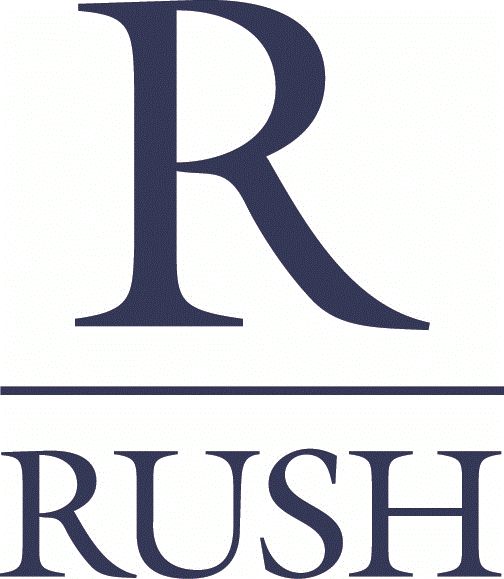 PROJECT MANAGER / SR. PROJECT MANAGERDepartment: 		Rush Commercial ConstructionReports To: 		Director of OperationsFLSA Classification:	ExemptDate:			10/01/20Position OverviewThe Rush Companies is looking for an experienced, Project Manager /Sr Project Manager to join the Commercial Construction business who will provide leadership and technical direction for an assigned project. Rush Commercial Construction (RCC), specializes in the construction of: Class A office, medical and dental buildings, retail and multi-residential developments, and tenant improvements. This position reports to the Vice President Commercial Construction.CompanyThe Rush Companies is a diversified real estate organization comprised of seven companies that work together to build and maintain communities. Since 1987, we have built structures and relationships that last, thanks to a commitment to exceed expectations at every turn. We are focused on building an exceptional future together by living our Guiding Principles on a daily basis. At Rush, we believe that if something is worth doing, it’s worth doing right, which is why our team is made up of experienced, creative, problem-solvers who provide solutions our clients can count on.Business DevelopmentDevelop strong relationships with consultants, owners, and subcontractorsPrepare written and oral proposals of all typesDevelop industry ties and participate in organizationsIntroduce yourself to public speaking (Toastmasters, Dale Carnegie, etc.)Take action on leads. Post to CRM and follow up appropriatelyWhen projects are underway, initiate work on the next opportunity (be proactive)Estimating and PreconstructionAble to use Timberline Estimating for take-off quantities, compile estimate content and put together complete estimateAbility to develop concept level estimates, DD level estimates and GMP estimates.Use design decision log to track impact of owner changes on estimates between phases (conceptual, DD and GMP)Develop appropriate value-oriented options for cost reduction or to make project more constructible Accept responsibility for approval of estimates, whether constructed by PM or othersCompile historical costs from complete projectsSupport subcontractor prequalification process and approve selectionsDrive a competitive but accurate subcontractor bidding processEstablish appropriate contingency(ies) for each projectOrganizational ImprovementVolunteer to push company initiatives forwardCoach, mentor, and trains othersCome to meetings prepared to contributeContracting and SubcontractingOrganize team for success and clarity around tasks and accountabilityUnderstand prime contract/ participates in drafting scopes or clarificationsDraft subcontracts in timely and thorough manner (60-day goal)Cleans up all pco’s monthly and converts to owner changeIssues all subcontract co’s within a month of getting approved owner change orderMakes sure all subs are prequalified, capable to do the work and not overloaded with backlogConfirms that plans and specifications are adequate to construct projectKnowledgeable about dealing with subcontractors that are out of contract complianceFirm but fair with subcontractors, reviews proposed co’s, negotiates effectivelyCoaches subs to great performanceProject Management SkillsReview and approve all schedules, make sure they are updated monthly at minimum, and develop work arounds when delaysUnderstand constraints and durations of schedule activities; confirm subcontractors have reviewed and bought in. Tie contracts to realistic schedules.  Prompt notification if owner is impacting job.  Attempt to mitigate delay but protect Rush’s interestsLead project OAC and sub meetings (delegate to Supt. as necessary)Assess personnel performance on projects, communicate appropriately to upper managementMake sure project is well planned and coordinated. Oversee proper pre-project set up, trade prep meetings. Practice effective close out process. Capture lessons learned on each projectConfirm that the superintendent is effectively managing resources in the field and handling variable costs such as clean up, dumpsters, hoisting, etc.Document and correct all QC related issuesUnderstand safety rules and promote a safe workplace; be a role modelManage timely procurement and submittal process Manage timely resolution of RFI’s, ASI’s and CCD’sElevate issues of concern immediately to RCC managementIssue owner billings accurately and timelyAccurately process invoiceComplete project on timePrompt responses to action items, owner and consultant issues, manages prioritiesControl third party rentals and work effectively with Sound Tools to optimize profitObtain knowledge about client operations and use that knowledge to promote great outcomes for project and clientCost Control and ForecastingCompletes project under budget, full fee, maximizes fee opportunitiesEffectively and accurately manage budget and schedule. Report out to management by 15th of ea/monthCapable of using all Procore software elements to ensure job outcomesControls cash flow, make sure under billings do not occurPursues prompt payment (30 day maximum on A/R)Job RequirementsBS in Construction Management or industry experience equivalentMinimum 5 years’ experience as Project Engineer, Superintendent or Project Manager on commercial or multi-family projectsSpecial SkillsProven written and verbal communication abilities; strong overall management, planning, problem solving and negotiation skills. Delegates work appropriately; proficient using computer applications, specifically Microsoft Office products, Microsoft Project, Procore and Bluebeam. Certifications and/or LicensesFirst Aid and CPR trained, CESCL, and 30 Hour OSHAOur team members at The Rush Companies have a strong reputation for exercising integrity, good judgment and sound business practices in our dealings with clients, consultants, subcontractors and suppliers. We are committed to selecting only those individuals who share in our loyalties while also maintaining our standards of quality and safety.For more information about The Rush Companies or the application process, go to:http://www.therushcompanies.com/rushcareersHow to Apply:Please send cover letter and resume to jobs@therushcompanies.com or send via U.S. mail to:The Rush Companiesc/o Human Resources6622 Wollochet Dr.Gig Harbor, WA 98332Equal Opportunity & Drug-Free EmployerDisclaimer: This job description is only a summary of the typical functions of the job, not an exhaustive or comprehensive list of all possible job duties and responsibilities.